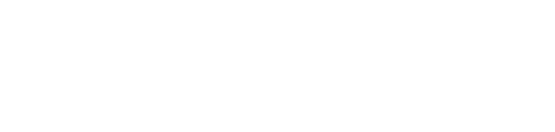 ISO RULES SELF-REPORT FORMISO RULES SELF-REPORT FORMISO RULES SELF-REPORT FORMISO RULES SELF-REPORT FORMISO RULES SELF-REPORT FORMMARKET PARTICIPANT informationMARKET PARTICIPANT informationMARKET PARTICIPANT informationMARKET PARTICIPANT informationMARKET PARTICIPANT informationMarket Participant Name:Address:Contact Name:Contact Phone Number:Contact E-mail:Compliance program in place?Compliance program in place?Compliance program in place?   YES         NO   YES         NOContravention InformationContravention InformationContravention InformationContravention InformationContravention InformationAsset ID (If applicable):Asset ID (If applicable):ISO Rules Section(s):Date of Contravention:Date of Contravention:Date of Contravention:If this Self-Report is not submitted within 30 days of the date the contravention began, provide reasons for the delay:If this Self-Report is not submitted within 30 days of the date the contravention began, provide reasons for the delay:If this Self-Report is not submitted within 30 days of the date the contravention began, provide reasons for the delay:Describe in detail the contravention, including time, duration and any other information that you consider to be relevant, including any mitigating circumstances and corrective actions:
Describe in detail the contravention, including time, duration and any other information that you consider to be relevant, including any mitigating circumstances and corrective actions:
Describe in detail the contravention, including time, duration and any other information that you consider to be relevant, including any mitigating circumstances and corrective actions:
Describe in detail the contravention, including time, duration and any other information that you consider to be relevant, including any mitigating circumstances and corrective actions:
Describe in detail the contravention, including time, duration and any other information that you consider to be relevant, including any mitigating circumstances and corrective actions:
SignatureSignatureSignatureSignatureSignatureI acknowledge that I am authorized on behalf of the above-named market participant to sign this Self-Report, and that I do so believing it is accurate.I acknowledge that I am authorized on behalf of the above-named market participant to sign this Self-Report, and that I do so believing it is accurate.I acknowledge that I am authorized on behalf of the above-named market participant to sign this Self-Report, and that I do so believing it is accurate.I acknowledge that I am authorized on behalf of the above-named market participant to sign this Self-Report, and that I do so believing it is accurate.I acknowledge that I am authorized on behalf of the above-named market participant to sign this Self-Report, and that I do so believing it is accurate.Name:Title:Signature:Date: